高校生を対象とした食育プログラムの紹介テーマ朝べジに挑戦！朝べジに挑戦！朝べジに挑戦！朝べジに挑戦！朝べジに挑戦！目標自身の食生活に関心を持ち、食生活に関する正しい知識を身に付ける。毎日朝食を食べようと思い、自身で朝食を準備できる力を身に付ける。自身の食生活に関心を持ち、食生活に関する正しい知識を身に付ける。毎日朝食を食べようと思い、自身で朝食を準備できる力を身に付ける。自身の食生活に関心を持ち、食生活に関する正しい知識を身に付ける。毎日朝食を食べようと思い、自身で朝食を準備できる力を身に付ける。自身の食生活に関心を持ち、食生活に関する正しい知識を身に付ける。毎日朝食を食べようと思い、自身で朝食を準備できる力を身に付ける。自身の食生活に関心を持ち、食生活に関する正しい知識を身に付ける。毎日朝食を食べようと思い、自身で朝食を準備できる力を身に付ける。対象学年３年生（１・２年生可）３年生（１・２年生可）対象人数１クラス１クラス授業科目等家庭科等家庭科等実施時間第１回　５０分第２回　５０分第３回　９０～１００分第１回　５０分第２回　５０分第３回　９０～１００分第１回「ちょっと○○※、もっと健康、ずっと健康」食生活を見直し、正しい知識を身に付けよう　※○○には、セミナー参加者が考える食生活改善プランがあてはまります。「今日から」「簡単に」をキーワードに食生活改善プランを考えるので、気軽に取組めることをイメージできるように「ちょっと○○」としています。第１回「ちょっと○○※、もっと健康、ずっと健康」食生活を見直し、正しい知識を身に付けよう　※○○には、セミナー参加者が考える食生活改善プランがあてはまります。「今日から」「簡単に」をキーワードに食生活改善プランを考えるので、気軽に取組めることをイメージできるように「ちょっと○○」としています。第１回「ちょっと○○※、もっと健康、ずっと健康」食生活を見直し、正しい知識を身に付けよう　※○○には、セミナー参加者が考える食生活改善プランがあてはまります。「今日から」「簡単に」をキーワードに食生活改善プランを考えるので、気軽に取組めることをイメージできるように「ちょっと○○」としています。第１回「ちょっと○○※、もっと健康、ずっと健康」食生活を見直し、正しい知識を身に付けよう　※○○には、セミナー参加者が考える食生活改善プランがあてはまります。「今日から」「簡単に」をキーワードに食生活改善プランを考えるので、気軽に取組めることをイメージできるように「ちょっと○○」としています。第１回「ちょっと○○※、もっと健康、ずっと健康」食生活を見直し、正しい知識を身に付けよう　※○○には、セミナー参加者が考える食生活改善プランがあてはまります。「今日から」「簡単に」をキーワードに食生活改善プランを考えるので、気軽に取組めることをイメージできるように「ちょっと○○」としています。第１回「ちょっと○○※、もっと健康、ずっと健康」食生活を見直し、正しい知識を身に付けよう　※○○には、セミナー参加者が考える食生活改善プランがあてはまります。「今日から」「簡単に」をキーワードに食生活改善プランを考えるので、気軽に取組めることをイメージできるように「ちょっと○○」としています。時間学習活動指導上の留意事項指導上の留意事項指導上の留意事項資料・準備導入(5分）趣旨説明資料の確認事前にアンケートを実施し、食生活を振り返っておく。事前にアンケートを実施し、食生活を振り返っておく。事前にアンケートを実施し、食生活を振り返っておく。・事前アンケート（①）展開(35分)講話「ちょっと○○、もっと健康、ずっと健康」演習「食生活を見直そう」・食生活のよい点、改善の必要な点は？・食生活改善プランを考えよう。アンケート項目に沿って、食生活を振り返ると同時に正しい知識を身に付ける。手持ち資料に書き込みながら進める。「今日から」「簡単に」取組める食生活改善プランをいくつか提案する。少し意識するだけで、食生活を改善することができることに気づけるよう促す。アンケート項目に沿って、食生活を振り返ると同時に正しい知識を身に付ける。手持ち資料に書き込みながら進める。「今日から」「簡単に」取組める食生活改善プランをいくつか提案する。少し意識するだけで、食生活を改善することができることに気づけるよう促す。アンケート項目に沿って、食生活を振り返ると同時に正しい知識を身に付ける。手持ち資料に書き込みながら進める。「今日から」「簡単に」取組める食生活改善プランをいくつか提案する。少し意識するだけで、食生活を改善することができることに気づけるよう促す。・講義スライド（可能であれば、印刷しテキストとして使用）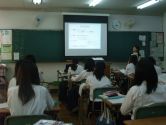 まとめ(10分)学習内容の振り返り次回の流れを説明共通の課題を抽出し、全体で取組むことを提案する。例：朝食は食べているが主食のみの者が大半、1日の野菜摂取量が少ない者が大半であることから、朝食に野菜を取り入れることを提案次回は、調理実習の計画を立てる旨を伝える。使用する食材を生徒が購入する場合は、食材購入の計画も立てるので、事前に使いたい野菜等の価格調査が必要な旨を伝える。共通の課題を抽出し、全体で取組むことを提案する。例：朝食は食べているが主食のみの者が大半、1日の野菜摂取量が少ない者が大半であることから、朝食に野菜を取り入れることを提案次回は、調理実習の計画を立てる旨を伝える。使用する食材を生徒が購入する場合は、食材購入の計画も立てるので、事前に使いたい野菜等の価格調査が必要な旨を伝える。共通の課題を抽出し、全体で取組むことを提案する。例：朝食は食べているが主食のみの者が大半、1日の野菜摂取量が少ない者が大半であることから、朝食に野菜を取り入れることを提案次回は、調理実習の計画を立てる旨を伝える。使用する食材を生徒が購入する場合は、食材購入の計画も立てるので、事前に使いたい野菜等の価格調査が必要な旨を伝える。・1回目受講後アンケート（②）第2回「朝べジでもっと健康、ずっと健康」自分たちが作れる朝食を考えよう第2回「朝べジでもっと健康、ずっと健康」自分たちが作れる朝食を考えよう第2回「朝べジでもっと健康、ずっと健康」自分たちが作れる朝食を考えよう第2回「朝べジでもっと健康、ずっと健康」自分たちが作れる朝食を考えよう時間学習活動指導上の留意事項資料・準備導入(5分）趣旨説明資料の確認展開(40分)講話「朝べジでもっと健康、ずっと健康」グループワーク「調理実習の計画を立てよう」・メニューの決定・調理手順の確認・食材購入の検討・メニュー名を考案朝食に野菜を取り入れることで野菜の摂取量を1日350ｇに近づけることができることを確認する。手軽に取組める「朝べジ」を提案する。副菜・主菜が１品で補えるおかず（具だくさんの汁物または具だくさんの和え物）を決める。（使う食材は、指定する。指定食材から組み合わせる。）主食（パンまたはごはん）を決める。使用量の目安を提示する。生徒が食材を購入する場合：予算を指定する。・調理実習計画書（③）・講義スライド・生徒が食材を購入する場合：スーパーの折り込みチラシ等食材の価格がわかるもの・食材の使用量（目安がわかるもの）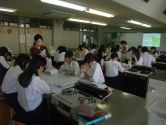 まとめ（5分）次回の流れを確認調理実習に必要な持ち物や流れを確認する。・2回目受講後アンケート（④）第3回「朝べジに挑戦」朝ごはんを作ってみよう第3回「朝べジに挑戦」朝ごはんを作ってみよう第3回「朝べジに挑戦」朝ごはんを作ってみよう第3回「朝べジに挑戦」朝ごはんを作ってみよう第3回「朝べジに挑戦」朝ごはんを作ってみよう時間学習活動指導上の留意事項資料・準備資料・準備導入(5分）流れを確認衛生管理等を確認・調理実習計画書・調理実習計画書展開(80～90分)調理実習「朝べジに挑戦」試食・人気メニュー投票片付け調理の補助を行うセミナーの趣旨を再確認し、投票の観点を確認する・展示用名立て・投票用紙（⑤）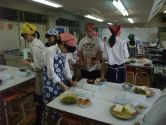 ・展示用名立て・投票用紙（⑤）まとめ（5分）セミナーのまとめ投票結果の発表、講評まとめ・3回目受講後アンケート（⑥）・3回目受講後アンケート（⑥）※講義スライド（パワーポイント）は提供可能です。下記迄お問合せください。【問い合わせ先】大阪府健康づくり課　管理栄養士　電話　06-6941-0351(内線2524）※講義スライド（パワーポイント）は提供可能です。下記迄お問合せください。【問い合わせ先】大阪府健康づくり課　管理栄養士　電話　06-6941-0351(内線2524）※講義スライド（パワーポイント）は提供可能です。下記迄お問合せください。【問い合わせ先】大阪府健康づくり課　管理栄養士　電話　06-6941-0351(内線2524）※講義スライド（パワーポイント）は提供可能です。下記迄お問合せください。【問い合わせ先】大阪府健康づくり課　管理栄養士　電話　06-6941-0351(内線2524）※講義スライド（パワーポイント）は提供可能です。下記迄お問合せください。【問い合わせ先】大阪府健康づくり課　管理栄養士　電話　06-6941-0351(内線2524）